CT BOS Steering Committee Meeting Minutes9/18/20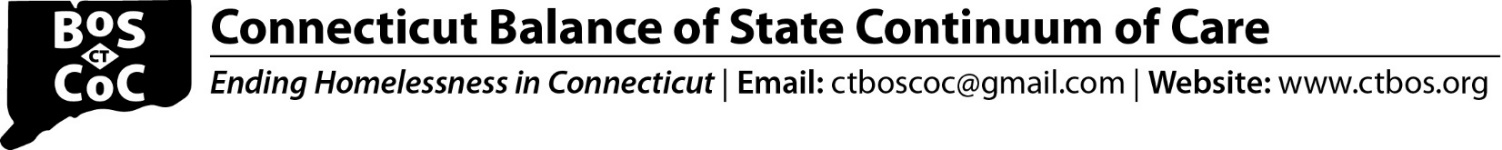 Welcome AnnouncementsConsumer Leadership Involvement Project (CLIP)CSH is leading the project to ensure that CT BOS has greater consumer involvement in all aspects of the work we do.Currently, we are calling the project CLIP.  However, if anyone has a suggestion for a name, please feel free to send in ideas.CSH will present at the next SC mtg on CLIP.2020 CoC Competition HUD reported that they are continuing to work with Congress on a non-competitive CoC process for 2020 and that there are multiple potential pathways to make that happen, so that it is not necessarily tied to Congressional action on COVID reliefCDC Eviction Moratorium  (Temporary Halt in Residential Evictions to Prevent the Further Spread of COVID-19) Halts residential evictions for non-payment of rent, fees, penalties & interest for any covered person until 12/31/20.After 12/31/2020, housing provider may require payment in full & failure to pay may make tenants subject to eviction.To be covered each adult must provide landlord with a declaration affirming that they meet eligibility requirementsMore details available:CDC Eviction Moratorium		CDC Eviction Moratorium DeclarationHIC/PIT updates HUD indicated that they are taking seriously everyone’s concerns about the safety and logistical challenges of completing an unsheltered PIT in 2021.  HUD anticipates releasing more guidance on the PIT later this month.3.  Election of 4th Steering Committee Co-Chair CT BOS SC made a decision previously to expand diversity within the Executive Committee and to incorporate a person of color as a Co-chair. CT BOS sought candidates for the 4th Steering Committee (SC) Co-Chair and three candidates decided to take part in the election.  Bios of each of the candidates were sent out on 9/11 to the Steering Committee.  Each candidate was given two minutes to introduce themselves to the Steering Committee during the meeting.Steering Committee members were given information regarding voting through survey monkey.  Votes are to be submitted no later than Monday, 9/21 by 5pm to ctboscoc@gmail.com  4. Monitoring Selection Criteria Each year CT BOS monitors a group of programs to ensure that they meet HUD/BOS requirements.Primary Selection Criteria:Prioritize visits postponed in 2020 due to COVID-19Prioritize agencies with poor performance on a previous monitoring visitPrioritize larger grants and agencies with combined large awardsPrioritize agencies that have not had CoC projects previously monitored by CT BOS or DMHASPrioritize agencies that are new CT BOS CoC grant recipients or subrecipientsAdditional information including all selection criteria are in the handout embedded above.5.  Discussion on racial equity in BOS CT BOS and ODFC are participating in the HUD Equity Demo Project.  A cohort of CoCs will work together to design more equitable assessment and prioritization processes.  6.  2021 Renewal Evaluation Schedule & WebinarSchedule:2021 Paper Consumer Surveys distributed in JuneConsumer survey links, Evaluation Timeline and instructions distributed to providers in OctoberProviders update APR data used for preliminary scoring in NovemberProviders receive evaluation reports DecemberProviders can make data changes and complete Score Change Form (if applicable) in JanuaryHI rescores and distributes revised reports in MarchProviders have the ability to grieve scores in AprilCT BOS team responded to this question from the last SC meeting: Can older adults and people on SSI/DI can be removed from the set when evaluating employment income?Answer: APRs do not provide the information that would be required to do this.  Renewal Evaluation Webinar - October 15th  - 10:00-11:30amClick to join Renewal Eval webinarMeeting ID: 885 4645 4776Passcode: 524399646-876-9923Webinar will include:Great information for new granteesRenewal evaluation timelineExplanation of criteriaCommon pitfalls during renewal evaluation processa chance to ask renewal evaluation questionsCCEH APR Webinar training -  10/14 -  11am		This will focus specifically on: how to run an APRwhere to look for potential data issuesactions to take to resolve them.7.   SC Meeting Schedule for 2020(generally 3rd Friday of each month)October 16, 2020; 11:00-12:00November 20, 2020; 11:00-12:00December 18, 2020; 11:00-12:008. COVID-19 Office Hours - October 23rd – 11-12